STATEMENT OF ORIGINALITYHerewith I declare that the research paper I wrote as a partial fulfillment of the requirements for undergraduate degree and submitted to the English Education Department, Faculty of Education and Teacher Trainee wholly constitutes my own original scientific writing. As for the other persons’ works whose ideas are quoted in this paper have been referred to appropriately in accordance to the prevailing legal and intellectual ethic in the world of scientific writing tradition.However, if the originality of this paper either partially or wholly is later on proved or it falls under convincing plagiarism, I would be prepared to receive any consequences in the form of any sanction as losing my related academic degree obtained from the institution as well as other rules prevailing in Indonesia. 					Serang, October 4th 2018					Novalia Lailan					SRN: 142301685  ABSTRACTNovalia Lailan, 142301685, 2018. “Discovering Teacher’s Strategies in Overcoming Difficulties Encountered in Speaking Ability (A Case Study at Ar-Raudhah Al-Bantani Islamic Junior High School, Baros, kab. Serang)”. (Undergraduate Research Paper, Department of English Education, Faculty of Education and Teacher Training, University of Islamic State Sultan Maulana Hasanuddin Banten). Advisers: Dr. Apud, M.Pd and Ila Amalia, M.Pd.This paper presents the result of qualitative case study on Discovering Teacher’s Strategies in Overcoming Difficulties Encountered in Speaking Ability at Ar-Raudhah Al-Bantani Islamic Junior High School. The research conducted based on research questions: 1) What kinds of difficulties that faced by English teacher while teaching speaking? 2) What the strategies that used by English teacher in teaching speaking? This research oriented to the following aims: 1. To know kinds of difficulties that faced by English teacher while teaching speaking and 2. To know the strategies that used by English teacher in teaching speaking. The research method is a qualitative case study which used interview and observation. The subject of the research is the English teacher and the second class of Ar – Raudhah Islamic Junior High School. The data collection is by observation of the teacher and learners in teaching learning process and also interviewed of the teacher and learners.The result of this research shows that the difficulties that faced by teacher come from two factors, there are from the learners and English teacher itself: (1) the learners who are lazy to read and memorize, it makes them faced inhibition, where they feel afraid to talk because when they make a mistakes in speaking English it will be embarrassed. (2) Providing instruction with English in the teaching and learning process. In addition, (3) the responsibility of teachers outside of class hours such as official activities is also a difficulty faced by teachers in teaching. Besides that, the teacher uses a drilling and role-play as their strategy, this strategy is used to improve speaking ability because it can be facilitate pronunciation of words and also get new vocabulary. Based on the result of the research, the researcher concluded that in Ar – Raudhah Islamic Junior High School, the teacher used the effective strategies to faced overcoming difficulties encountered in speaking.THE ADVISERS’ APPROVALThis is to certify that undergraduate research paper of Novalia Lailan, SRN: 142301685 entitled “Discovering Teacher’s Strategies in Overcoming Difficulties Encountered in Speaking Ability (A Case Study at Ar – Raudhah Al – Bantani Islamic Junior High School, Baros, kab.Serang)” has been approved by the research paper advisers for further approval by the Board of Examiners.Serang, September 13th 2018DISCOVERING TEACHER’S STRATEGIES IN OVERCOMING DIFFICULTIES ENCOUNTERED IN SPEAKING ABILITY(A Case Study at Ar – Raudhah Al – Bantani Islamic Junior High School, Baros, kab.Serang)By :Novalia LailanSRN:142301685Under the Supervision of:Acknowledged by:THE BOARD OF EXAMINERS’ APPROVALThis is to certify that the undergraduate research paper of Novalia Lailan has been approved by the Board of Examiners as a partial fulfillment of the requirement for the Degree of Sarjana in English Education Department, the Faculty of Education and Teacher Training, University of Islamic State “Sultan Maulana Hasanuddin” Banten. Serang, October 4th 2018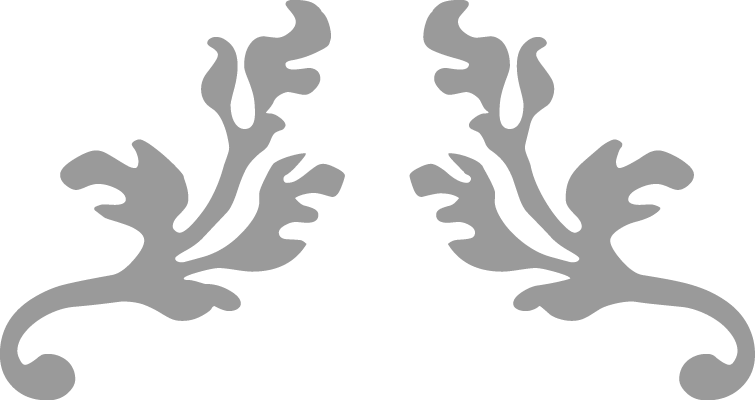 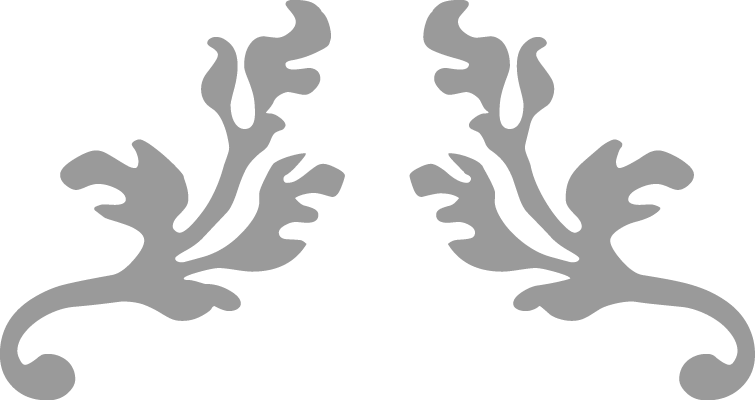 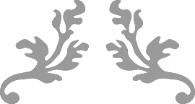 Put your heart, mind, and soul into even your smallest acts.  [ Swami Śīvānanda ]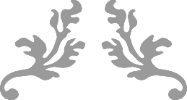 A BRIEF BIOGRAPHYThe writer, Novalia Lailan was born in Serang, on November 21st, 1995. She is the first child of the couple mr. Ade Hendra Purnama and mrs. Siti Aisah. She has one lil-brother, and one lil-sister. She lives in Sukamanah village, kec.Baros, kab. Serang. In 2008, she graduated from Raudhatul Jannah Islamic Elementary School Cilegon. Then, she continued to Raudhatul Jannah Islamic Junior High School Cilegon and graduated in 2011. Then, at Informatika Senior High School Serang she graduated in 2014. She continued her education for sarjana degree at University of Islamic State Sultan Maulana Hasanuddin Banten, in Faculty of Education and Teacher Training, she took English Education Department.ACKNOWLEDGEMENTIn the name of Allah, the most Gracious and the most Merciful.There is no valuable words to be said but all praises be to Allah SWT, the Almighty God, who has sent Muhammad SAW, peace be upon him, to be His prophet and messenger for the people all over the world. The writer realizes and feels very sure that without His blessing, mercy, and guidance, it would be possible for myself to finish this paper.After the writer taking a long time to finish this paper entitled “Discovering Teacher’s Strategies in Overcoming Difficulties Encountered in Speaking Ability (A Case Study at Ar – Raudhah Al – Bantani Islamic Junior High School Baros, kab. Serang)”, on this occasion the writer would like to give her gratitude, respect as well appreciation to all the people who have given great contribution, assistance and support, have indebted to, and have been involved either directly or indirectly. Especially to the followings:Prof. Dr. H. Fauzul Iman, MA as the Rector of the State Islamic University Sultan Maulana Hasanuddin Banten.Dr. H. Subhan, M.Ed as the Dean of Faculty Education and Teacher Trainee.Dr. H. Abdul Mu’in, S.Ag, M.M as the Head of English Education Department.Dr. Apud, M.Pd and Ila Amalia, M.Pd as advisors who devoted their times for giving guidance, advices, and motivation for the writer during the study.All lecturers and staff of English Education Department for the whole knowledge, motivation and given great help. Headmaster and English teacher of Ar – Raudhah Al – Bantani Islamic Junior High School who have given permission for the writer to carry out the data for this study. Salsabila, TBI – C 2014, especially 7 Icon Muslimah/Amigos and Yenti Sulastri who has filled the writer’s time during college, provides a lot of experience, giving advices, and motivation to complete this paper. Thank you for everything, you’re rock!The writer realized this paper is still far for being perfect. Developing criticism, advice, and suggestion are welcome for better result of this paper. Finally, the writer also hoped this paper can give advantages and useful for us.					Serang, September 2018					Novalia Lailan					142301685 TABLE OF CONTENTSStatement of Originality 			 			 iAbstract 								 iiThe Adviser’s Approval 						 iiiThe Advisor’s Acknowledgement 					 ivThe Board of Examiners’ Approval 				 vDedication 								 viMotto 									 viiA Brief Biography 							 viiiAcknowledgement 							 ixTable of Contents 							 xiList of Appendices 							 xiiiCHAPTER I – INTRODUCTION 					  1Background of the Study 					  1Limitation of the Problem 					  3Statement of the Problem 					  3The Aims of the Research 					  4The Significance of the Relevant Study				  4The Relevant Previous Study 		 			  5Organization of writing 						  8CHAPTER II - THEORETICAL FOUNDATION 		  9Theoretical Description					  9Speaking Ability 						  9The Definition of Speaking 					  9Activities of Speaking 					  10The Role of Teacher in Teaching Speaking 		  13The Problem with Speaking Activities 			  14Teacher Strategies 						  16The Definition of Strategy 					  16Principles of Using Learning Strategies 	 		  17The Strategies for Teaching Speaking 			  19Theoretical Framework 					  23CHAPTER III - RESEARCH METHODOLOGY 		  25The Method of the Research 					  25Setting of the Research 						  26Subject of the Research 						  27The Technique of Data Collecting 				  27The Research Instrument 					  29The Technique of Data Analysis 				  29CHAPTER IV – FINDINGS AND DISCUSSIONS 		  31The Teacher’s Difficulties in Teaching Speaking 		  31The Teacher’s Strategies in Teaching Speaking 		  37CHAPTER V – CONCLUSION AND SUGGESTION 		  41Conclusion 							  41Suggestion 							  42BIBLIOGRAPHY 							  43LIST OF APPENDICESAppendix 1.	The Result of Interview 				 45Appendix 2.	Observation Sheet 					 59Appendix 3.	Participant’s Profile 					 61Appendix 4.	School’s Profile 					 62Appendix 5.	Documentation 					 63Appendix 6.	The Decision letter from the Dean of Education and Teacher Training Faculty 		 67Appendix 7.	The Statement letter from the Headmaster of Ar – Raudhah Al – Bantani Islamic Junior High School 						 70Appendix 8.	The Consultation Book 				 71Adviser IDr. Apud, M.PdNIP. 19710111 200312 1 002Adviser IIIla Amalia, M.PdNIP. 19770731 200604 2 002Adviser IDr. Apud, M.PdNIP. 19710111 200312 1 002Adviser IIIla Amalia, M.PdNIP. 19770731 200604 2 002The Dean of Education and Teacher Training FacultyDr. H. Subhan, M.EdNIP. 19680910 200003 1 001The Head of English Education DepartmentDr. H. Abdul Muin, S.Ag, M.MNIP. 19710923 199903 1 003The Board of Examiners:The Board of Examiners:Dr. H. Subhan, M.Ed NIP. 19680910 200003 1 001Chairperson 	                    	Anis Uswatun Khasanah, S.Si, M.ScNIP. Secretary 		           	Drs. H. Busthomi Ibrohim, M.AgNIP. 19650304 200003 1 003Examiner I 	  		Hj. Eulis Rahmawati, M.PdNIP. 19790713 200312 1 002Examiner II 	  		Dr. Apud, M.PdNIP. 19710111 200312 1 002Adviser I 	  		Ila Amalia, M.PdNIP. 19770731 200604 2 002Adviser II 	  		